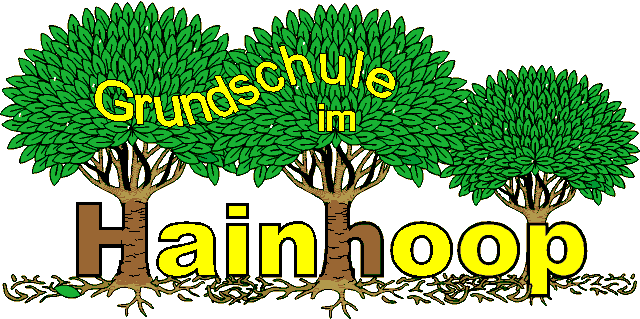 Auszug aus dem SicherheitskonzeptVerhaltensmaßnahmen für Schüler/innen für den täglichen AblaufRegeln für ruhiges und achtsames Verhalten im täglichen Schulleben sind in der Schulordnung festgelegt.Die Schüler gehen langsam und leise durch das Schulgebäude.Das Mitbringen von Waffen jeglicher Art (Messer, Feuerzeug, auch Stöcke vom Schulhof, …) ist verboten (siehe Waffenerlass).Im Offenen Anfang beschäftigen sich die Schüler ruhig im Klassenraum.Sie gehen sorgsam mit Gegenständen, Eigentum anderer, Mobiliar, Tieren und Pflanzen um und zerstören nichts.Sie beachten die eingeführten Klassenregeln.Bei notwendigen Toilettengängen während des Unterrichts / der Pausen informieren die betroffenen Schüler die entsprechende Lehrkraft.Das Schulgelände darf während der Unterrichtszeit nicht verlassen werden, außer unter Aufsicht zu Unterrichtsgängen oder zum Sport- bzw. Schwimmunterricht. Die Aufsichtspflicht der Schule endet mit dem unerlaubten Verlassen des Schulgeländes.Das Ballspielen (mit weichen Kunststoffbällen) ist nur in den ausgewiesenen Bereichen des Schulhofes erlaubt.Niemand wirft mit harten Gegenständen wie Schneebällen, Eicheln, Kastanien, Stöcken, Steinen, … auf dem Schulgelände, da sie andere verletzen könnten,Handy, CD- oder MP3-Player, Gameboy, etc. sowie Sammelkarten werden in der Schule nicht geduldet. Fahrräder und Roller werden vor Schulbeginn an den entsprechenden Ständern abgestellt und angeschlossen. Sie sind im Schulgebäude nicht erlaubt.Die Schüler erscheinen pünktlich, spätestens um 8:00 Uhr zum Unterricht („Offener Anfang“).In den Pausen halten sich alle Schüler auf dem Pausenhof auf  und halten sich an die geltenden Regeln (Schulordnung). Ausnahmen bilden Ordnungsmaßnahmen oder Regenpausen. Bei Regenpausen beschäftigen sich die Schüler ruhig im Klassenraum.